СЕМИНАР ДЛЯ РУКОВОДИТЕЛЕЙ ОБРАЗОВАТЕЛЬНЫХ ОРГАНИЗАЦИЙ АДМИРАЛТЕЙСКОГО РАЙОНА САНКТ-ПЕТЕРБУРГА«АКТУАЛЬНЫЕ ОСОБЕННОСТИ ОРГАНИЗАЦИИ ПСИХОЛОГО-ПЕДАГОГИЧЕСКОГО СОПРОВОЖДЕНИЯ В ОБРАЗОВАТЕЛЬНОМ УЧРЕЖДЕНИИ»24 сентября 2019 годаМесто проведения: ГБУ ДО ЦППС Адмиралтейского района Санкт–Петербурга.Ул. Садовая, 50-б, литер Б (Актовый зал)Порядок работы семинара:13.30 – 14.00 Регистрация участников семинара, кофе-пауза.14.00 – 14.10 Приветственное слово. С. И. Петрова, начальник отдела образования Администрации Адмиралтейского района, кандидат педагогических наук.Открытие семинара. С. А. Иванова, и.о. директора ГБУ ДО ЦППС14.10 - 14.50 Доклад «Актуальная нормативная база психолого-педагогической службы ГОУ». И. Ф. Ажимова, методист ГБУ ДО ЦППС, кандидат биологических наук.14.50 – 15.05 Интерактивное упражнение, направленное на демонстрацию значимости и возможностей работы психолога в школе. И. Ф. Ажимова, методист ГБУ ДО ЦППС, кандидат биологических наук.15.05 – 15.20 Презентация технологии «Развивающий диалог» как одного из эффективных способов установления коммуникации между всеми участниками образовательного процесса». О. В. Довгань, врач-психотерапевт ГБУ ДО ЦППС, С. Ю. Яневская, педагог-психолог ГБУ ДО ЦППС15.20- 15.30 Подведение итогов работы семинара. С. А. Иванова, и.о. директора ГБУ ДО ЦППС, Е. Г. Богданович, заместитель директора по ОПР ГБУ ДО ЦППС. 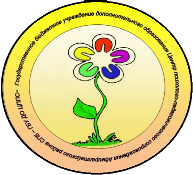 Государственное бюджетное учреждение дополнительного образования Центр психолого–педагогического сопровождения Адмиралтейского района Санкт–Петербурга (ГБУ ДО ЦППС Адмиралтейского района Санкт–Петербурга)